20 марта 2021 года традиционно учащиеся МКОУ «Кленовская СШ» стали участниками Акции: «Добрая суббота» «Книга перемен». Школьники и педагоги обменялись подборкой любимых литературных произведений.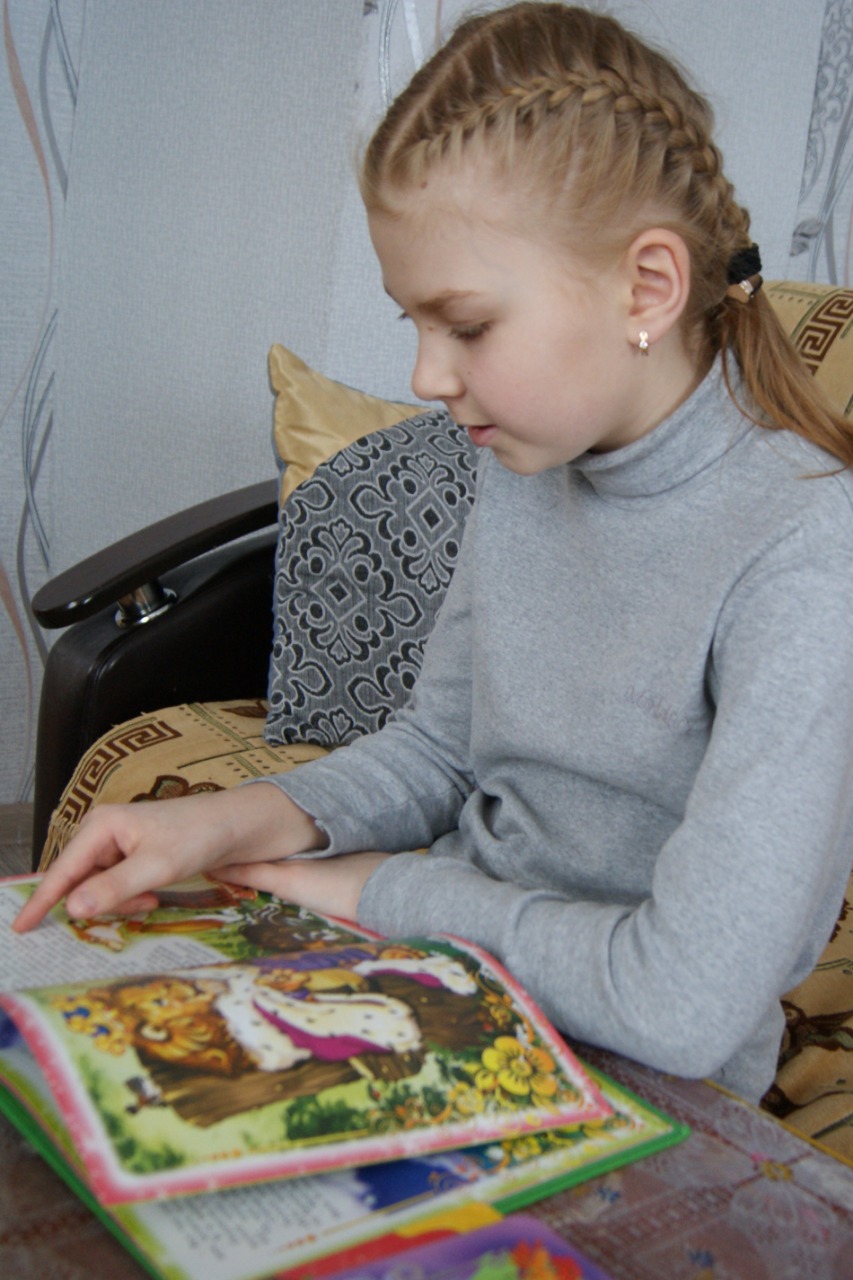 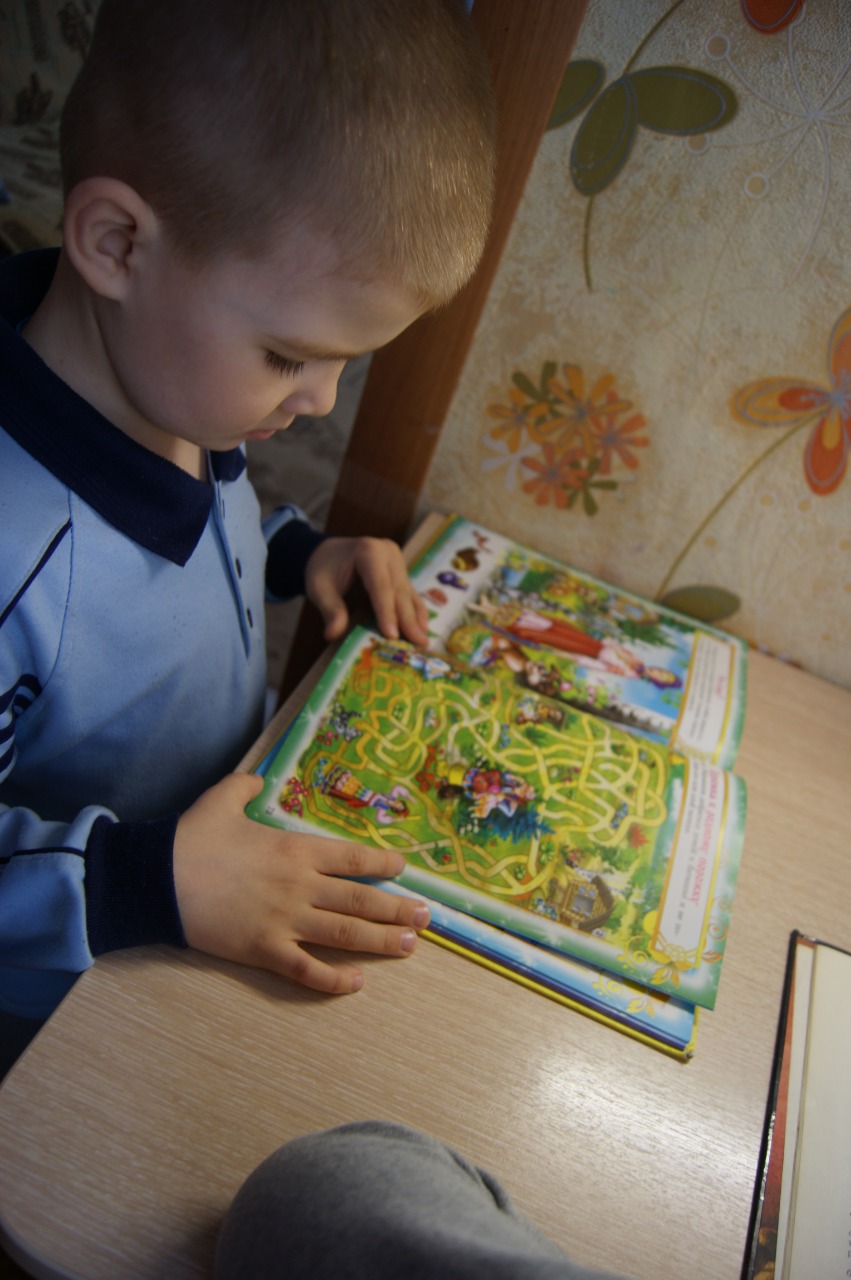 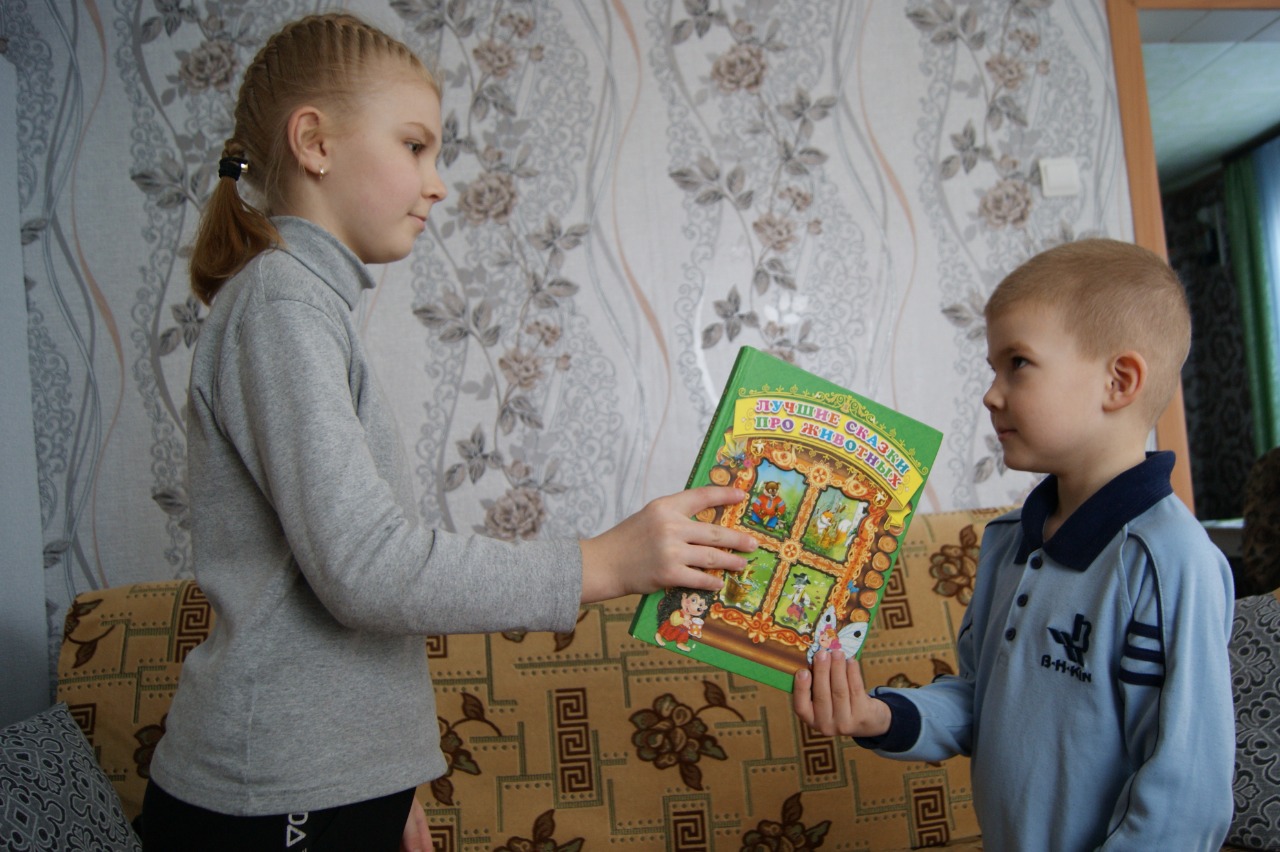 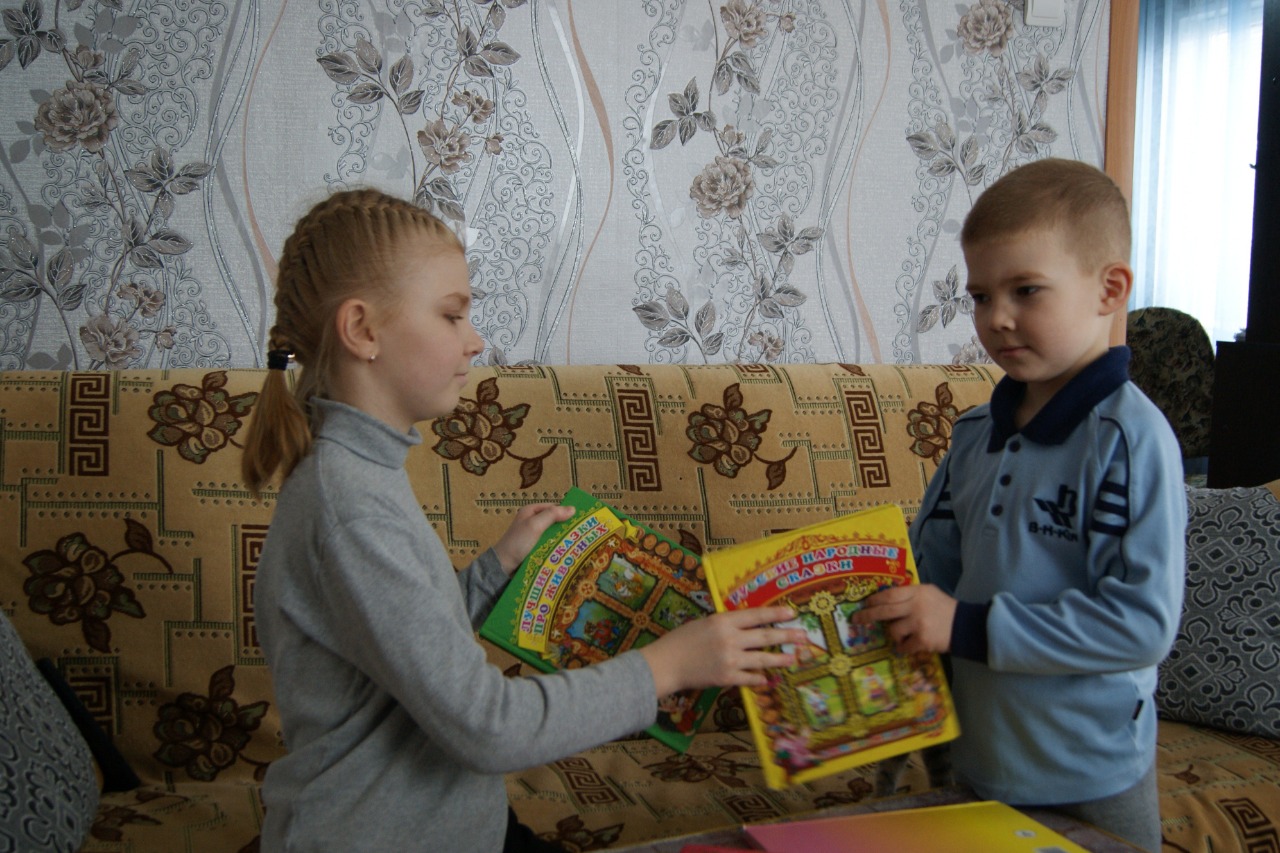 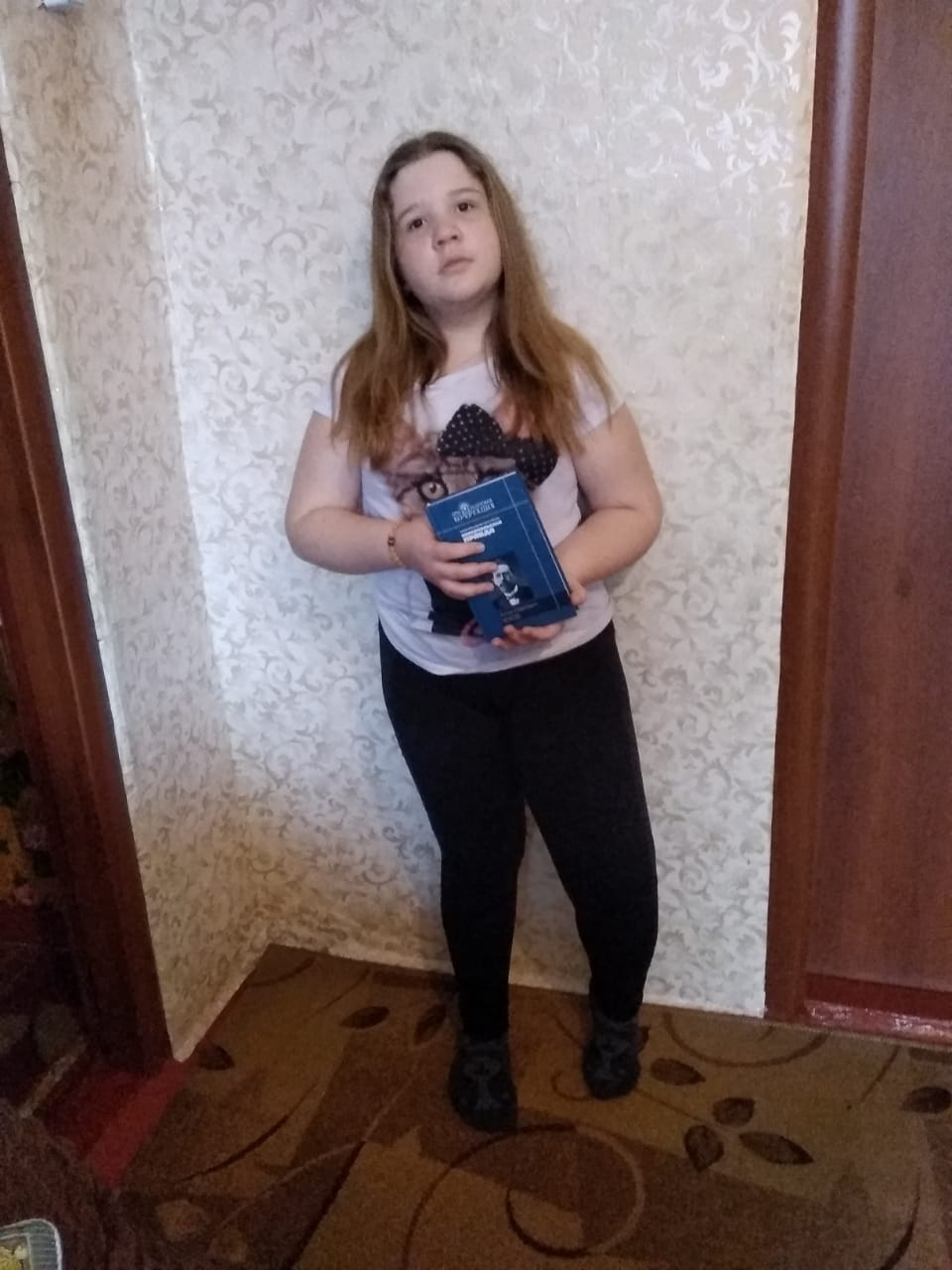 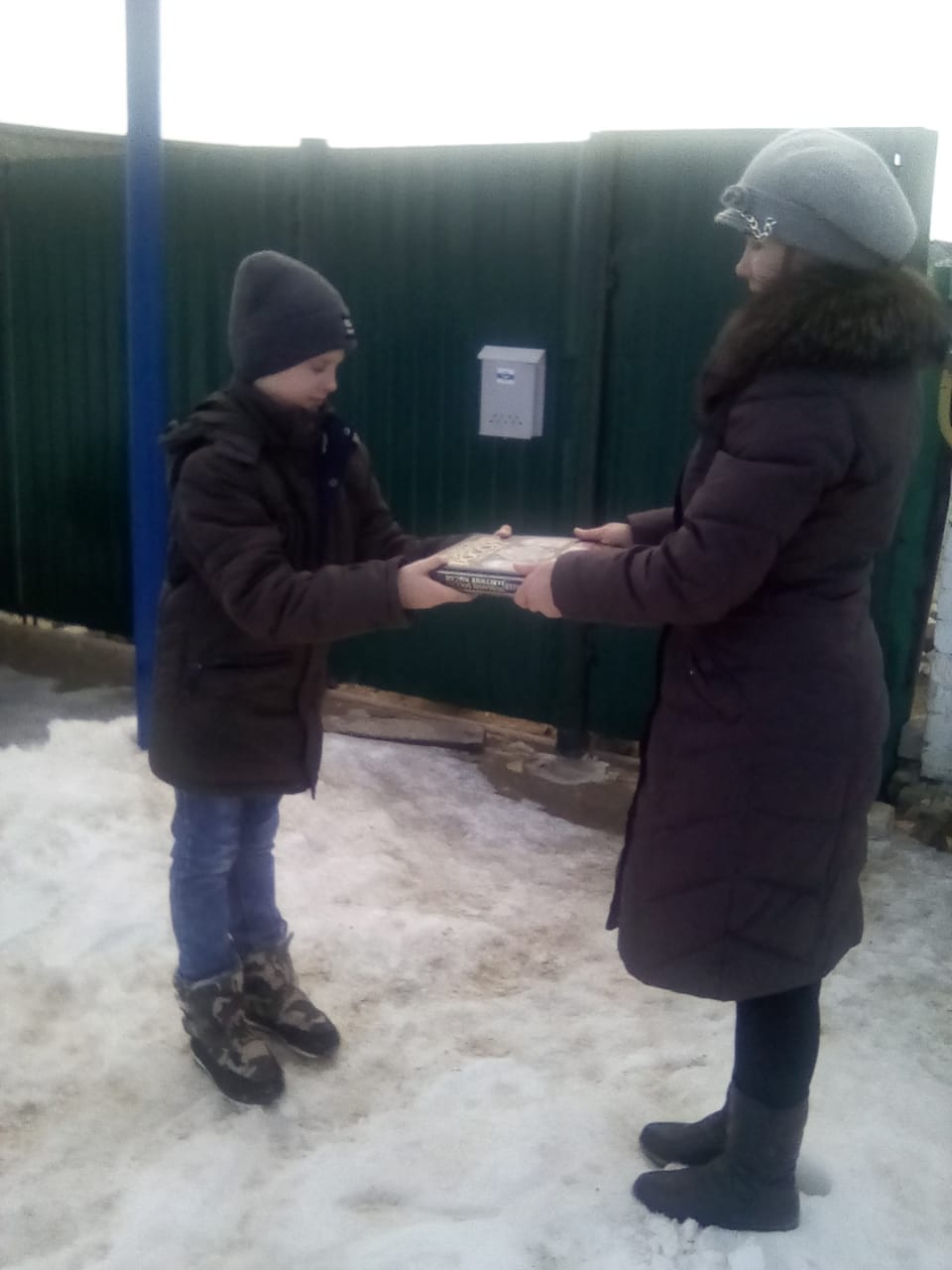 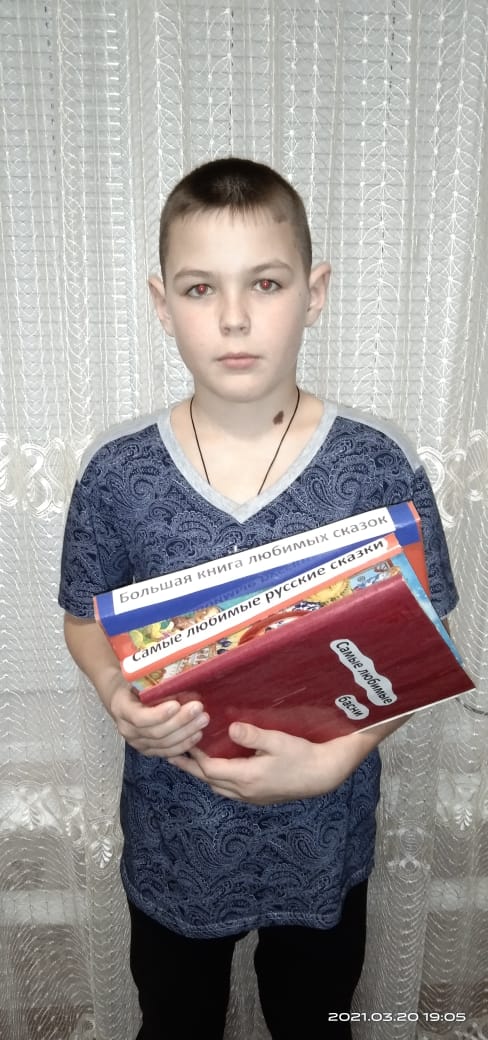 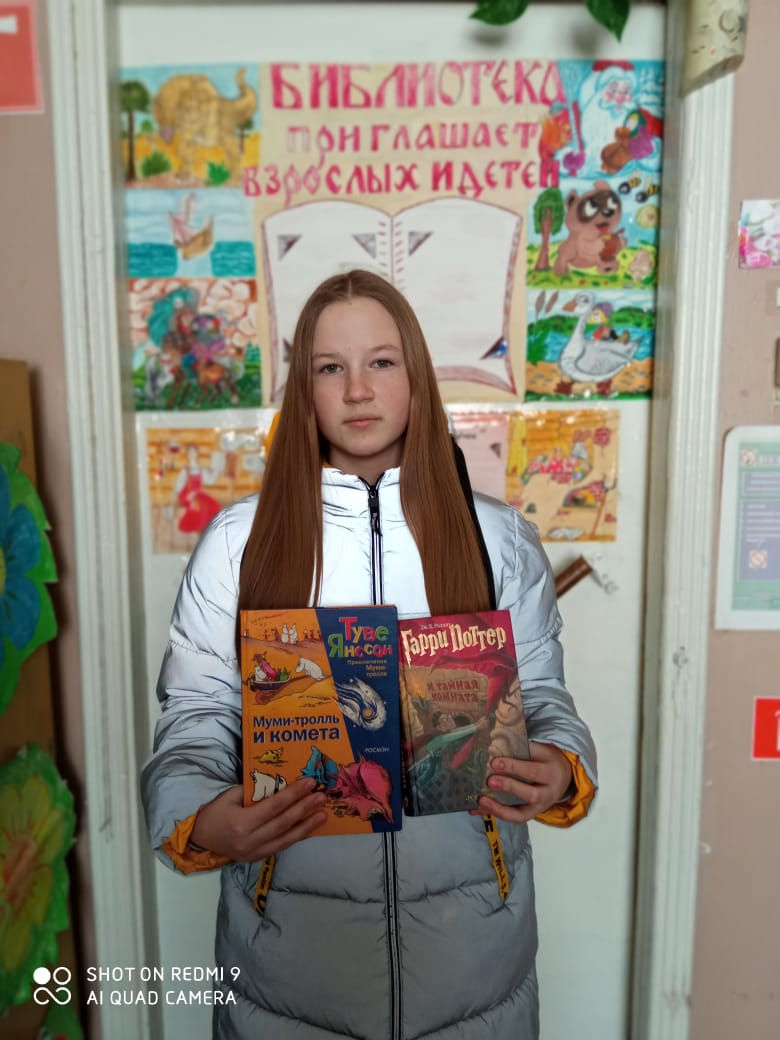 